ИНСТРУКЦИЯ ПО ПРЕДОСТАВЛЕНИЮ ЭЛЕКТРОННОГО ДОСЬЕ ДОКУМЕНТОВ ДЛЯ ПОЛУЧЕНИЯ ПОДДЕРЖКИ В 2019 ГОДУВсе документы, предоставляемые в бумажном виде в рамках специальной программы на компенсацию части затрат на транспортировку высокотехнологичной продукции, необходимо предоставить также на электронном flash-носителе.Формат файлов (сканов): .pdf Структура электронного досье:Отдельная папка «Основные документы»:, в которой будут представлены скан-копии в формате .pdf следующих документов:- Заявления о предоставлении субсидии;- Справки-подтверждения соответствия условиям предоставления субсидии;- Справки ИФНС;- Выписки из ЕГРЮЛ;- Расчета размера субсидии по форме ПП РФ №496;- Выписки из состава участников (реестра акционеров);- Реестра аффилированных лиц (в случае, когда заявитель – аффилированное лицо);- Заключения Минпромторга России, подтверждающее производство промышленной продукции на территории Российской Федерации согласно Постановлению Правительства Российской Федерации от 17 июля 2015 г. № 719;- Таблицы – взаимосвязи платежных документов с актами выполненных работ;- Расчета значения показателя результативности использования субсидии за период 01.10.2018 г. – 31.08.2019 г. (01.07.2018 г. – 31.08.2019 г. для продукции автопрома).Отдельная папка «Договоры с транспортными компаниями и письма»: в которой будут скан-копии в формате .pdf договоров с перевозчиками (экспедиторами) [со всеми необходимыми дополнительными соглашениями] – в формате «Договор с _____ от дд.мм.гггг № __» .Отдельная папка «Внешнеторговые договоры с покупателями», в которой будут скан-копии в формате .pdf всех экспортных договоров со всеми покупателями в формате «Договор с ____ от дд.мм.гггг. №__».Отдельная папка «Первичные документы», в которой будут скан-копии в формате .pdf первичных документов. В данной папке необходимо предоставлять скан-копии набора документов в разрезе поставок.Скан-копии файлов необходимо называть в формате «Строка (-ки) №__», где документы будут отсканированы в разрезе строк Реестра-расчета субсидии по форме РЭЦ (Excel файл).Каждая скан-копия должна включать в себя:-Декларацию на товары (или заявления о ввозе товаров);-Транспортную накладную (жд/ТТН/CMR/коносамент/
авианакладная);-Счет от перевозчика;-Акт выполненных работ от перевозчика;-Платежное поручение на оплату транспортировки продукции;-Счет (Инвойс) покупателю продукции.  Отдельная папка «Доверенности», в которой будут скан-копии в формате .pdf доверенностей на подписантов и приказа на главного бухгалтера. Отдельная папка «Реестры первичных документов». В этой папке необходимо в формате .doc (Microsoft Word) подготовить реестры предоставляемых первичных документов по типам документов (в разрезе стран экспортных поставок), а именно:А) Реестр экспортных контрактов;Б) Реестр деклараций на товары и заявлений о ввозе товаров (стат. форм);В) Реестр международных товарно-транспортных накладных и транспортных накладных;Г) Реестр Ж/д накладных;Д) Реестр морских коносаментов;Е) Реестр актов выполненных работ от перевозчика;Ж) Реестр платежных поручений.В каждом из реестров необходимо указывать документы в разрезе стран в формате «По поставкам в _____:» и, далее, указывать только № и дату документа (для деклараций на товары даты указывать не нужно – достаточно только номера).Таким образом, каждый из реестров будет выглядеть следующим образом (ниже – пример реестра Ж/д накладных): 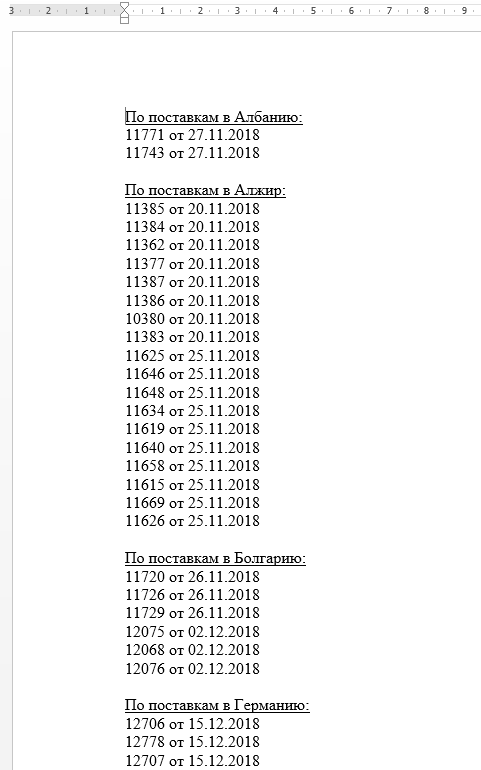 Отдельно выложен файл в формате Excel «Реестр-расчет субсидии по форме РЭЦ». 